  MADONAS NOVADA PAŠVALDĪBA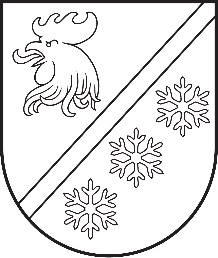 Reģ. Nr. 90000054572Saieta laukums 1, Madona, Madonas novads, LV-4801 t. 64860090, e-pasts: pasts@madona.lv ___________________________________________________________________________MADONAS NOVADA PAŠVALDĪBAS DOMESLĒMUMSMadonā2023. gada 29. jūnijā							          		Nr. 417									     (protokols Nr. 9, 59. p.)Par Madonas novada pašvaldības 2022. gada publisko pārskatu[1] Lai informētu sabiedrību par pašvaldības un tās institūciju darbības mērķiem un rezultātiem, kā arī par budžeta līdzekļu izlietošanu iepriekšējā gadā, pašvaldības katru gadu sagatavo gada publisko pārskatu. Ir sagatavots un iesniegts apstiprināšanai Madonas novada pašvaldības Publiskais pārskats par 2022. gadu. [2] Saskaņā ar Pašvaldību likuma 74. panta pirmo daļu dome nodrošina pašvaldības gada publiskā pārskata sagatavošanu un pieejamību atbilstoši ārējo normatīvo aktu prasībām. [3] Ministru kabineta 2010. gada 5. maija noteikumi Nr. 413 "Noteikumi par gada publiskajiem pārskatiem" (turpmāk – MK Noteikumi Nr. 413) nosaka gada publisko pārskatu saturu un kārtību, kādā pašvaldības sagatavo pārskatus. [4] Saskaņā ar MK Noteikumu Nr. 413 3. punktu gada publiskā pārskatā nodrošina iestādes sasniegto rezultātu salīdzinājumu ar attiecīgās iestādes attīstības plānošanas dokumentos un politisko vadlīniju dokumentos noteiktajiem uzdevumiem un plānotajiem rezultātiem. [5] Saskaņā ar MK Noteikumu Nr. 413 13. punktu gada publiskā pārskatā iekļaujamo informāciju sagatavo, pamatojoties uz mērāmiem, ticamiem (pārbaudītiem) un analizējamiem rādītājiem, iekļaujot tos tekstā un izmantojot, lai pamatotu apgalvojumus, kas raksturo padarītā darba apjomu, rezultātu, efektivitāti vai ietekmi. [6] Likuma "Likums par budžetu un finanšu vadību" 14. panta trešā daļa uzliek par pienākumu pašvaldībām līdz pārskata gadam sekojošā gada 1. jūlijam sagatavo gada publiskos pārskatus un mēneša laikā pēc sagatavošanas publicē tos savā tīmekļvietnē. Pašvaldības gada publiskos pārskatus iesniedz Vides aizsardzības un reģionālās attīstības ministrijai publicēšanai tās tīmekļvietnē. Pašvaldības gada publiskajam pārskatam jābūt sabiedrībai pieejamam katrā attiecīgajā pašvaldībā. Ministru kabinets nosaka gada publiskā pārskata saturu un sagatavošanas kārtību. [7] Saskaņā ar Pašvaldību likuma 10. panta pirmās daļas 2. punktu tikai domes kompetencē ir apstiprināt pašvaldības gada publisko pārskatu. Pamatojoties uz Pašvaldību likuma 10. panta pirmās daļas 2. punktu, 74. pantu, Ministru kabineta 2010. gada 5. maija noteikumiem Nr. 413 "Noteikumi par gada publiskajiem pārskatiem", Likuma "Likums par budžetu un finanšu vadību" 14. panta trešo daļu, atklāti balsojot: PAR – 16 (Agris Lungevičs, Aigars Šķēls, Aivis Masaļskis, Andris Dombrovskis, Andris Sakne, Artūrs Čačka, Artūrs Grandāns, Arvīds Greidiņš, Gunārs Ikaunieks, Guntis Klikučs, Iveta Peilāne, Kaspars Udrass, Māris Olte, Rūdolfs Preiss, Sandra Maksimova, Zigfrīds Gora), PRET – NAV, ATTURAS –  NAV, Madonas novada pašvaldības dome NOLEMJ:Apstiprināt Madonas novada pašvaldības 2022. gada publisko pārskatu (pielikumā). Uzdot Madonas novada pašvaldības Lietvedības nodaļai iesniegt šo lēmumu un Madonas novada pašvaldības 2022. gada publisko pārskatu Vides aizsardzības un reģionālās attīstības ministrijai publicēšanai tās tīmekļvietnē līdz 2023. gada 31. jūlijam. Uzdot Madonas novada pašvaldības sabiedrisko attiecību speciālistam publicēt Madonas novada pašvaldības 2022. gada publisko pārskatu Madonas novada pašvaldības tīmekļvietnē.               Domes priekšsēdētājs				             A. Lungevičs	ŠIS DOKUMENTS IR ELEKTRONISKI PARAKSTĪTS AR DROŠU ELEKTRONISKO PARAKSTU UN SATUR LAIKA ZĪMOGU